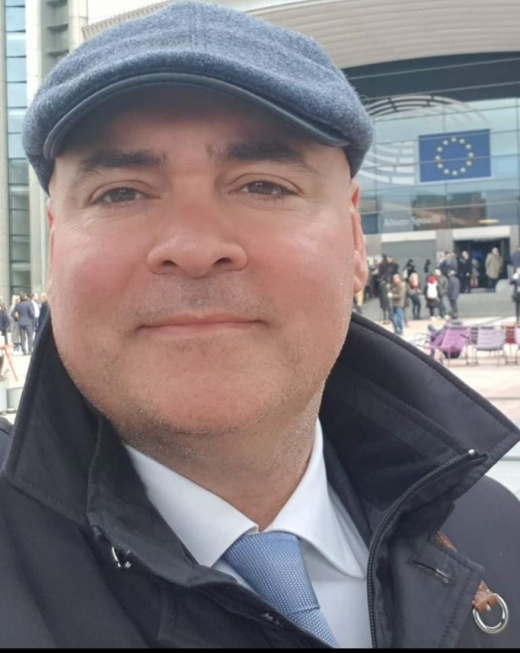  	Gennaio 2020                                                            progettazione e direzione lavori di abbattimento e ricostruzione                    	fabbricato rurale sito in via Taurano a Pagani comm. Romano                                                                         cell. 3384954868                                                             Ottobre  2019                                                            progettazione e direzione lavori ristrutturazione appartamento 	sito in via sottosanti a San Valentino  committente Lanzieri.                                                                        cell. 3384954868                                                             Giugno  2019                                                            progettazione,direzione lavori ristrutturazione locale commerciale 	in via Giovanni XXIII  a San Marzano s.s. committente Ametrano.	cell. 3384954868                                                             Marzo  2018                                                            progettazione,direzione lavori ristrutturazione locale commerciale 	in via Turati  a San Marzano s.s. committente Perretta.                                                                         cell. 3384954868                                                               Novembre  2017                                                            progettazione,direzione lavori e sicurezza sostituzione copertura                                                            opificio industriale a pagani committente mcm carni pisciotta                                                             cell. 3384954868                                                              giugno  2017                                                            progettazione,direzione lavori e accatastamento appartamento                                                             in via berlinguer parco mimosa a San Marzano s.s.                                                            committente robustelli                                                            cell. 3384954868                                                              giugno  2017                                                            progettazione,direzione lavori e accatastamento appartamento                                                             in via Matteotti  a San Marzano s.s. committente Coppola.   	cell. 3384954868                                                              febbraio  2017                                                            progettazione architettonica e strutturale ,direzione lavori e                                                             accatastamento sottotetto via matteotti committente annunziata 	cell. 3384954868                                                             dicembre  2016                                                            progettazione strutturale ,direzione lavori strutturali  e                                                               accatastamento sottotetto via pendino committente di prisco            	cell. 3384954868                                                                maggio  2016                                                            progettazione,direzione lavori e accatastamento locale commerciale                                                             in via turati  a San Marzano s.s. committente esposito       	cell. 3384954868                                                              gennaio  2016                                                            progettazione,direzione lavori e accatastamento appartamento                                                             inpiazza croce   a San valentino torio. committente Carbone Amalia	cell. 3384954868                                                               Novembre  2015                                                            progettazione,direzione lavori e sicurezza rifacimento facciata                                                            stabile in via Napolii  a Nocera inferiore  committente olimpia	cell. 3384954868                                                              settembre  2015                                                            progettazione,direzione lavori appartamento in via Berlinguer parco                                                               mimosa   a San Marzano s.s. committente attanasio	cell. 3384954868                                                             giugno  2015                                                            frazionamento terreno in pagani committente celentano	cell. 3384954868                                                             marzo 2015                                                            progettazione direzione lavori e accatastamento appartamento                                                             in via Matteotti  a San Marzano s.s. committente Coppola                                         	cell. 3384954868                                                           settembre  2014                                                            progettazione,direzione lavori locale commerciale                                                             in via matteotti   san marzano sul sarno committente barba	cell. 3384954868                                                             giugno  2014                                                            frazionamento immobiliare  in san marzano sul sarno via matteotti                                                              committente laudisio 	cell. 3384954868                                                             marzo 2014                                                            direzione cantiere e sicurezza parco tramontano                                                              in via orto a San valentino torio  s.s. committente Italia Immobiliare                                                        	cell. 3384954868      inglese,francesePatente o patenti	Patente B	in fede                                                                                                                                   franco grimaldiFormato europeo per il curriculum vitae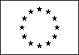 Informazioni personaliNome  Luogo e data di nascita codice fiscaleFRANCO GRIMALDI Nocera inferiore  18/06/1980 grmfnc80h18f912jresidenzavia   ANTONIO GRAMSCI  I TRAV N. 28 ,84010, San Marzano Sul Sarno (SA) Telefono3384954868P.E.C.franco.grimaldi@odingsa.itNazionalitàITALIANA Istruzione e formazione• Nome e tipo di istituto di istruzione o formazioneLuglio 2000Istituto Tecnico Industriale A. Pacinotti Scafati Diploma di Perito Capotecnico Industriale Spec. elettrotecnica ed automazioneGiugno 2012Università degli Studi di SalernoLaurea in ingegneria Civile LM 8Febbraio 2013Abiltazione all'esercizio della professione ed iscrizione all'albo Ordine Ingengeri di Salerno al numero  387/bGiugno 2020Università telematica PegasoLaurea magistrale in ingegneria della sicurezza LM 26 CORSI: LIM, TABLET,24 CFU ,INGLESE C1,IC3.ESPERIENZE LAVORATIVE OTTOBRE 2020DOCENTE INFORMATICA PRESSO LICEO STATALE ISCHIASETTEMBRE 2020ELETTO ASSESSORE COMUNE DI SAN MARZANO SUL SARNO CON DELEGHE:URBANISTICACIMITEROMANUTENZIONEPATRIMONIOTOPONOMASTICACpacità e competenze personali.Madre linguaItalianoAltre linguainglese,Francese• Capacità di letturaBUONO • Capacità di scritturaBuono• Capacità di espressione oralebuonoCapacità e competenze relazionali.Capacità di lavorare in gruppo per studio di progetti multidisciplinari  Capacità e competenze organizzative  .Capacità di organizzare la direzione dei lavori in cantieri medio complessi  coordinando in modo efficiente le varie fasi lavorative. Inoltre si evidenzia la capacità di valutare le varie fasi di maggior rischio infortunio . Capacità e competenze tecniche.Conoscenza degli applicativi Microsoft e del pacchetto Office, in modo particolare Word, Excel e Power Point. ICT3 e capacità di navigare in Internet.Conoscenza ed utilizzo di Autocad, Archicad e software per computo metrico, calcolo strutturale e sicurezza sui cantieri .Dati personali Autorizzo il trattamento dei miei dati personali ai sensi del Decreto Legislativo 30 giugno 2003, n.  196  "Codice in materia di protezione dei dati personali”.